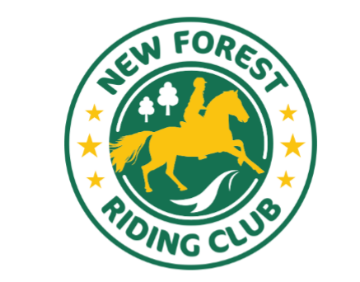 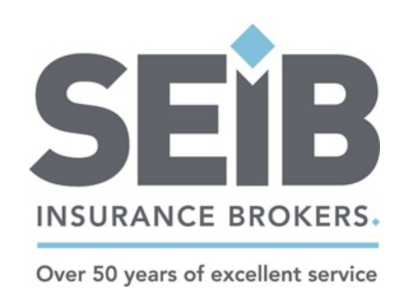 BRC AREA 17Novice WinterShow Jumping Qualifierorganised by New Forest Riding ClubThis event is a qualifier for the Novice Winter Show Jumping Championships to be held at Arena UK, Grantham 26-27th March 2022.Sunday 20th Februaryat Moreton Equestrian Centre 2 Rose Cottages, Moreton, Dorchester DT2 8RFOfficial Steward:  Nick Fincham Course Builder:  Jenny Naylor-Davis Judge:  Di Longland Paramedic: Medic One Photographer in attendance Vet on CallCatering providedORGANISER and ENTRIES SECRETARY:Amy Robbins07803537369 (after 5pm only)amy.robbins@hotmail.co.uk17 Green Close, Whiteparish, Salisbury, SP5 2SBPRELIM entries to BRC close on Friday 28th January 2022AREA entries entries close Friday 11th February 2022Times will be emailed to Team Managers and will be available on the Area 17 website by 7pm Thursday 17th Februaryhttp://www.area17-brc.org.uk/Course walk, warm up and start times will be clearly stated when the rider times are publishedPassport copies of all horses in qualifying classes must be up to date and held on the Area 17 Database by entry closing date. Flu vaccination record must comply with the 2022 updated policy in section G7.1 of the handbook, currently only needing annual vaccinations (plus the initial three).  This will be checked to ensure that each horse is on the shared drive and accepted.PLEASE REMOVE AND TAKE HOME ANY LITTER AND ALL DROPPINGS/HAY LEFT BY YOUR HORSE AROUND YOUR VEHICLEScheduleAll competitors will jump two rounds over their respective heights (unless eliminated) which includes a timed phase in the second round. Heights will run consecutively (70cm classes first then 80cm) to allow competitors to enter both heights if they wish, please see updated rules below. Note that the class you are in does not depict your time as Classes 1&2 will run over the same 70cm courses, and so will classes 3-5 over the same 80cm courses.All   riders should present to the Tack Check Steward a minimum of 20 minutes before their time.  It is the responsibility of the rider to ensure their tack and equipment conform to the rules.  Full details are in the current BRC Handbook. “HORSES BEING USE TWICE” in SHOWJUMPINGRefer to CR Appendix 3, page 94 of the BRC 2022 Handbook under Show Jumping.A horse may now compete at consecutive heights in Show jumping, (For Example NOT 80 & then 100)70 and 8080 and 9090 and 100100 and 110Therefore if the combination wishes to do the 90cm intermediate Showjumping qualifier, they cannot do the 70cm novice Showjumping qualifier and will need to attend both competitions in order to jump the consecutive 80cm and 90cm heights. Horses may only compete TWICE in show jumping classes (excluding Style Jumping). Horses may compete in teams OR as an individual in each height. Previously were only permitted to compete once as part of a team or once individually in show jumping. Horses can only compete ONCE at a height except for a senior and junior sharing a hose at a competition. COMPETITOR NUMBERS Competitors must provide their own numbers, either as two bridle numbers, two numnah numbers, a back number or within a number bib clearly displayed on the back of the rider. HELPERS Each participating Club will be required to provide names and contact details of 1 helper (full day) or two helpers (half day). The Relevant form will be sent to each participating Club and must be returned with the area entry form. Social distancing recommendations will be followed. ENTRIES Pre-entries required to the BRC office by Friday 28th January 2022 using the online portal here: brc.bhs.org.uk. Area entries to be made to Amy Robbins via email to amy.robbins@hotmail.co.uk by Friday 11th February using the official entry forms on the Area 17 Website and on the BRC website here: BRC Entry Forms | British Horse Society (bhs.org.uk)Payment should be made via BACS to NEW FOREST RIDING CLUB, sort code: 20-53-53 acc no: 40393835 reference: AREA SJ (insert club name). If sending a cheque, please address to NEW FOREST RIDING CLUB and send to 17 Green Close, Whiteparish, Salisbury, SP5 2SB. DECLARATIONSThese should be emailed to the Secretary by 6pm on Friday 18th February or handed to the event organiser before 9am on the day of the event. Any last-minute changes should be notified 30 minutes before the start of the competition. SUBSTITUTIONSIn the event of withdrawals, substitutions will be allowed.  The deadline for complex substitutions will by 12pm Thursday 17th February. Late simple substitutions, which must be in writing, may be made at the time teams are declared. A complex substitution is one where teams are re-arranged, or horse and rider combinations are moved from one team to another.  Simple ones are where a horse and/or rider replace(s) the withdrawn one in the same team and position. Dogs must be kept on short leads and under close control at all times.RULES This competition will be run in accordance with the official rules for all British Riding Club Competitions 2022 and in addition, the latest guidance from BRC regarding Covid-19 precautions. Area 17, New Forest Riding Club, and persons acting on their behalf, do not accept any liability for any loss, accident or damage to any person, animal, vehicle or goods occurring in connection with this event.  It is a condition of entry that each competitor indemnifies the organiser against any claim. To qualify for the relevant British Riding Club Championships, entries must be made through clubs on the official forms. Competitors only are allowed to ride the horse on the showground.  Everyone mounted must wear a hard hat with the harness adjusted and fastened. Under BRC rules, any rider who has a fall from their horse anywhere on the showground must see the paramedic before remounting and follow their instructions. The paramedics decision is final. Any breach of this rule will be reported to the Official Steward. Team managers are responsible for making sure all riders understand and accept this rule. The Passport/Vaccination Certificate must, under penalty of elimination, accompany the horse to all official competitions. The competitor is responsible for producing it on demand. The Organisers of this competition have taken reasonable precautions to ensure the health and safety of everyone present.  For these measures to be effective everyone must obey the instructions of the Organisers, Officials and Stewards and take all reasonable precautions to avoid and prevent accidents occurring.  A Paramedic will be available, and the event will be run in line with BRC First Aid Rules. It is a condition of entry that neither the Organisers nor Landowners nor their agents shall be held responsible for any loss, injury, damage to competitors, onlookers, their property, horses or ponies, howsoever caused. The Organisers reserve the right to cancel the event, alter classes, judges, times or any other published information.  In the event of cancellation, a proportion of entry fees will be retained for administration purposes. Protective headwear for all classes must comply with BRC rules 2022. All competitors in the qualifying classes must ensure their hat has been tagged by the Official Steward and carries the Aqua tag. Accepted hat standards: 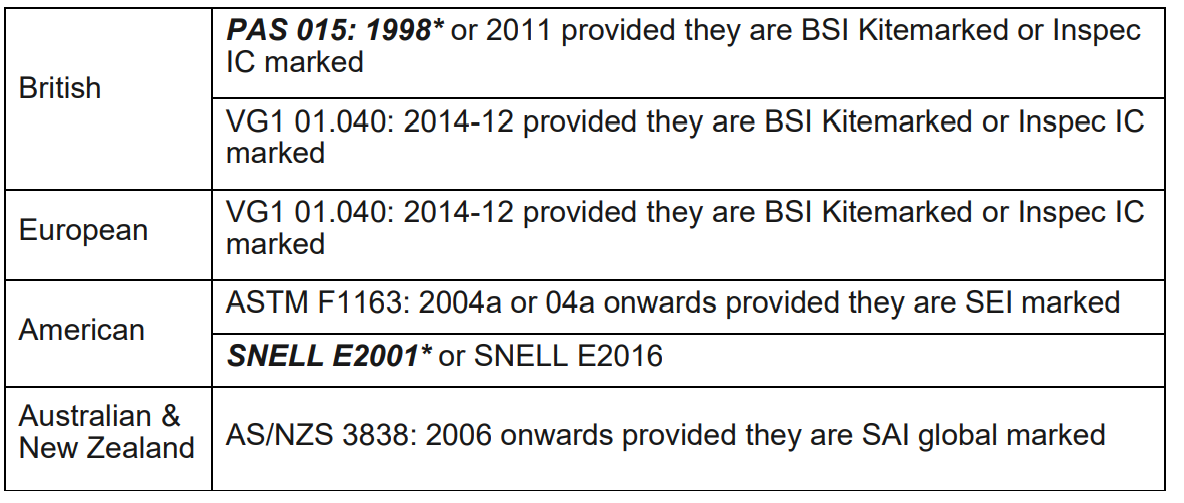 Class 1  70 SEIB Junior Novice Qualifier Junior Teams and Individuals – No BE/BS points permitted. First round 70cmsSecond round 75-80cmsEntry fee £100 per team, £25 per individual Class 2 70 SEIB Senior Novice Qualifier Senior Teams and Individuals – No BE/BS points permitted.First round 70cms  Second round 75-80cms Entry fee £100 per team, £25 per individual Class 3  80 SEIB Junior Novice Qualifier Junior Teams and Individuals – No BE/BS points permitted.First round 80cms Second round 85-90cms Entry fee £100 per team, £25 per individual Class 4 80 SEIB Senior Novice Qualifier Senior Teams and Individuals – No BE/BS points permitted. First round 80cmsSecond round 85cms-90cmsEntry fee £100 per team, £25 per individual Class 5 80 SEIB Mixed Novice Qualifier Mixed Class for Senior and Junior Individuals on horses who have BE/BS Points (see rule book eligibility for clarification)First round 80cms;  Second round 85cms-90cmsEntry fee £25 per individual 